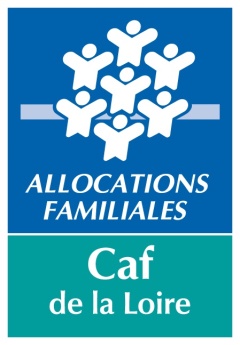 Identification du demandeurNom : (personne morale destinataire des factures concernant les dépenses ET appelée à signer le contrat avec la Caf)Adresse : Code postale :			Ville :Dossier suivi par : 			Tél. : 			E-mail :Equipement ou service concernéNom de l’équipement où seront réalisés les travaux…………………………………………………………………………………………………………Nature de l’activité	……………………………………………………………………………………(exemple : petite enfance, médiation familiale, espace de rencontre…)Gestionnaire de l’équipement	…………………………………………………………………………Date prévisionnelle de début des travaux : Date prévisionnelle d’ouverture :Date prévisionnelle de fin des travaux : Description détaillée du projet (Joindre le document relatif au projet ; s’il n’en a pas été établi, compléter le cadre ci-dessous) Expliquez la mise en œuvre opérationnelle de votre projet.Plan de financementEngagement du demandeurModalités de la demandeLe présent questionnaire et toutes les pièces complémentaires doivent être adressés à votre chargé de conseil et développement Taux de participation de 30 % du montant des travaux et un montant de l’aide plafonné à 80 000 euros lorsqu’il s’agit de construction, d’aménagement ou d’agrandissement de locaux Taux de participation de 80 % du montant de l’opération et un montant de l’aide plafonné à 20 000 euros pour l’équipement en matériels, petits mobiliers ou petites rénovations. Les subventions d’investissement >23 000€, feront l’objet d’une convention, la liste des pièces justificatives nécessaires au conventionnement figure en annexe du dossier de demande.Un accusé de réception vous sera adressé à réception de votre dossier. Dans le cas contraire veuillez contacter votre chargé de conseil et de développementRAPPEL IMPORTANTTout achat et/ou travaux effectués avant le dépôt du dossier complet ne peuvent faire l’objet d’une demande d’intervention financière de notre organisme.Tout achat et/ou travaux effectués entre la date de dépôt du dossier complet et la date de décision prise par le Conseil d’administration peuvent faire l’objet d’une intervention financière de notre organisme, mais ne saurait préjuger de la décision définitive de la Caisse d’allocations familiales.ANNEXEListe des pièces justificatives à joindre relatives aux promoteurs (ne pas fournir celles qui ont déjà été produites pour un autre dossier)I – Pièces justificatives relatives aux promoteurs I .1 – Associations – Mutuelles – Comités d’entrepriseI .2 – Collectivités territoriales – Etablissements publicsI .3 – Entreprises- Groupements d’entreprises- SociétésII – Pièces justificatives relative à l’investissement Liste des natures des dépenses prévisionnelles :Détail dépensesMontant des dépensesDétail recettesMontant des recettes(voir la ventilation en annexe)(TTC pour les associations et établissements publics hospitaliers
HT pour les autres demandeurs)(détail des financements prévus)Fonciers : Subventions (à préciser) : Gros œuvre :Aménagement intérieur :Equipement simple et particulierHonoraires et frais administratifsApport propre : Autre frais : (fournir le détail)Autres recettes (à préciser) :TOTALTOTALLes travaux en régie ne doivent être comptabilisés que pour la valeur des matériauxLes travaux en régie ne doivent être comptabilisés que pour la valeur des matériauxLes travaux en régie ne doivent être comptabilisés que pour la valeur des matériauxLes travaux en régie ne doivent être comptabilisés que pour la valeur des matériauxLe bénévolat ne doit pas donner lieu à valorisation.Le bénévolat ne doit pas donner lieu à valorisation.Le bénévolat ne doit pas donner lieu à valorisation.Le bénévolat ne doit pas donner lieu à valorisation.Les renseignements contenus dans ce dossier sont certifiés exacts par le demandeur.A ……………………………………………………………..	Le…………………………………….Nom – Prénom : ………………………………………….	Qualité : …………………………….(Personne habilitée à signer un contrat avec la Caf)Cachet et signature :Nature de l’élément justifiéJustificatifs nécessaires à la signature de la conventionExistence légale - Récépissé de déclaration en Préfecture, numéro SIRET et SIRENVocation - Statuts datés et signés – chiffres clés – nombre d’adhérents, effectif salarié… .Régularité face aux obligations légales et réglementaires- Attestation du promoteur relative au respect des obligations sociales.- Attestation précisant que le promoteur a recours à un commissaire aux comptes pour les associations recevant des subventions d’un montant global ≥ à 153.000 € ou si 2 des 3 conditions suivantes sont remplies : effectif ≥ 50 salariés, CA ≥ 3.100.000 €, total du bilan>1.550.000 €Capacité du contractant- Liste des membres du Conseil d’Administration et du bureau- Délibération du Conseil d’Administration autorisant le contractant à signerEngagement à réaliser l’opération- Délibération du Conseil d’Administration autorisant l’opération d’investissement - Attestation précisant que le promoteur ne fait pas l’objet d’une mesure de redressement judiciaire ou n’est pas en liquidation judiciaire.Destinataire du paiement- Relevé d’identité bancaire, postal ou caisse d’épargne du promoteur.Nature de l’élément Justificatifs nécessaires à la signature de la conventionExistence légale- Délibération de l’instance compétence autorisant l’opération d’investissement et son représentant à signer- Arrêté préfectoral portant création d’un SIVU/SIVOM/EPCI/ Communauté de communes et détaillant le champ de compétenceVocation - Statuts datés et signés. Régularité face aux obligations légales et réglementaires - Attestation du promoteur relative au respect des obligations Destinataire du paiement- Relevé d’identité bancaire, postal ou caisse d’épargne. Nature de l’élément justifiéJustificatifs nécessaires à la signature de la conventionExistence légale - Extrait du registre du commerce, numéro SIRETVocation - Statuts datés et signésRégularité face aux obligations légales et règlementaires- Attestation du promoteur - Attestation URSSAFCapacité du contractant- Statuts extraits K bis du registre du commerceEngagement à réaliser l’opération- Attestation précisant que le promoteur ne fait pas l’objet d’une mesure de redressement judiciaire ou n’est pas en liquidation judiciaire.Destinataire du paiement- Relevé d’identité bancaire, postal ou caisse d’épargne du promoteur.Pérennité - Compte de résultat et bilan relatifs à l’année précédant la demande (le cas échéant)Nature de l’élément justifiéJustificatifs nécessaires à la signature de la conventionEléments relatifs à l’opération- Réception par la Caf de la délibération de l’instance décisionnelle ou du représentant du promoteur régulièrement mandaté, approuvant expressément les termes de la présente convention.- Descriptif de l’opération indiquant, notamment les motifs, le lieu d’implantation et son opportunité géographique ….Eléments relatifs à la structure financée- Conditions d’occupation du terrain d’implantation et/ou conditions d’occupation des locauxEn cas de création ou d’extension- Budget prévisionnel de la première année de fonctionnement de la structure financée après réalisation de l’opération - Nombre d’actes prévisionnels de la première année de fonctionnement suivant la réalisation de l’opération En cas d’extension, d’aménagement ou d’équipement- Copie de la police d’assurance garantissant le bien faisant l’objet de la demande d’aide financière Modalités de financement du projet - Tout document attestant du coût prévisionnel de l’opération (devis, APS)Maintien de la destination de l’établissement - Attestation engageant le partenaire sur le maintien de la destination de l’établissement pendant 10 ansRéservation de places pour les crèches de personnelEngagement écrit des entreprises attestant de la pré-réservation d’au moins la moitié des places financées dans le projetFoncier :Foncier :Foncier :Foncier :Achat de terrain, Achat d'immeuble, Frais de notaire…Achat de terrain, Achat d'immeuble, Frais de notaire…Achat de terrain, Achat d'immeuble, Frais de notaire…Achat de terrain, Achat d'immeuble, Frais de notaire…Gros œuvre :Gros œuvre :Gros œuvre :Gros œuvre :Construction,
Extension,
Fondations spéciales,
Terrassement,
Voierie et réseaux divers (VRD) : branchements eaux, électricité, gaz, téléphone…Ravalement,
Etanchéité,
aire de stationnement, dallages,
Démolition,Couverture,
Charpente,
Menuiseries extérieures,
Volets, Energie :
photovoltaïque,
domotique,
récupérateur d'eau,
…Aménagement intérieur :Aménagement intérieur :Aménagement intérieur :Aménagement intérieur :Menuiseries intérieures,
Cloisons,
Doublages,
Revêtements de sol,
Carrelages, faïences
Peintures,Electricité (courants forts et courants faibles),
Plomberie,
Chauffage,
Ventilation,
Climatisation,Serrurerie,
Téléphonie,
Sécurité incendie,
Signalisation,
Ascenseurs,
Baie informatique,
…Equipement simple et particulier :Equipement simple et particulier :Equipement simple et particulier :Equipement simple et particulier :Mobiliers :
cuisine, bureau,
dortoir, 
locaux annexes (type stockage, entretien, etc),Petits matériels :
vaisselle,
informatisation,
…Puériculture :
poussettes,
tables à langer,
…Pédagogie :
livres,
jouets,
jeux d'intérieurs,
…Honoraires et Frais administratifs :Honoraires et Frais administratifs :Honoraires et Frais administratifs :Honoraires et Frais administratifs :Maîtrise d'œuvre (architecte…), Aide à maîtrise d'ouvrage, Géomètre, Mission Csp (sécurité), Bureau de contrôle, Etudes, Etudes de sol, Frais bancaires, Assurances diverses…Maîtrise d'œuvre (architecte…), Aide à maîtrise d'ouvrage, Géomètre, Mission Csp (sécurité), Bureau de contrôle, Etudes, Etudes de sol, Frais bancaires, Assurances diverses…Maîtrise d'œuvre (architecte…), Aide à maîtrise d'ouvrage, Géomètre, Mission Csp (sécurité), Bureau de contrôle, Etudes, Etudes de sol, Frais bancaires, Assurances diverses…Maîtrise d'œuvre (architecte…), Aide à maîtrise d'ouvrage, Géomètre, Mission Csp (sécurité), Bureau de contrôle, Etudes, Etudes de sol, Frais bancaires, Assurances diverses…Autres :Autres :Autres :Autres :Aménagements extérieurs :
jardins, clôtures,
sols extérieurs…Jeux d'extérieurs,
…Marketing :Communication, Presse, Publication